CERTIFIED RATING PROGRAM SEAL ORDER FORM, 1 of 2Minimum order USD 100.00 for 1,000 seals that are available in two sizes:    Large 1.75 inches (4.5 cm) wide x 2.75” (7 cm) highSmall 1 inch (2.7 cm) wide x 1.8 inches (4.6 cm) highExample: 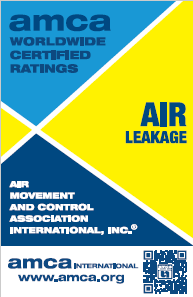 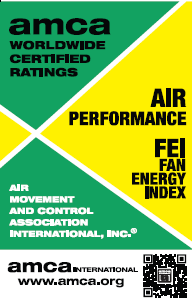 We agree that AMCA Certified Rating Program seals and labels are the property of the Air Movement and Control Association (AMCA) International, Inc. Reproductions are strictly prohibited and can only be obtained through AMCA International USA headquarters. Seals and labels can only be ordered and applied to products by the licensees who have the listed product in the appendices to the License Agreement and in accordance with AMCA Publication 11-22 and AMCA Publication 512-09. Orders require payment up front, and the company must have no outstanding invoices for other AMCA resources before shipment. CERTIFIED RATING PROGRAM SEAL ORDER FORM, 2 of 2Bill ToShip To, if different from Bill toCompany: Attention Name: Address: City: 	       State/Province: 	Zip/Postal Code: 	Country: PO #: Manufacturing Company: Attention Name: Address: City: 	       State/Province: 	Zip/Postal Code: 	Country: Order ContactShipping Account Full Name:   		Title:  Email:  Phone: DHL Account:  	FedEx Account: UPS:    Regular  Expedite  Shipping will default to regular if not selected.Engineering ContactMarketing Contact Full Name:   	Title:  Email:  Phone: Full Name:   	Title:  Email:  Phone: SealSealDescriptionYour part# # of RollsMin. 1AmountMin.$100 USDS=small orL=largeAMS APAirflow Measurement Station, Air PerformanceAirflow Measurement Station, Air PerformanceOne sizeAL&APAir Leakage & Air PerformanceAir Leakage & Air PerformanceAPAir PerformanceAir PerformanceAP EAir Performance Efficiency Air Performance Efficiency AP&WDRAir Performance & Wind Driven RainAir Performance & Wind Driven RainOne sizeCFPCirculating Fan PerformanceCirculating Fan PerformanceFEGFan Efficiency GradeFan Efficiency GradeFEG APFan Efficiency Grade (FEG) Air PerformanceFan Efficiency Grade (FEG) Air PerformanceFEG S&APFan Efficiency Grade (FEG) Sound & Air PerformanceFan Efficiency Grade (FEG) Sound & Air PerformanceFEI Fan Energy Index (FEI)Fan Energy Index (FEI)FEI APFan Energy Index (FEI)- Air PerformanceFan Energy Index (FEI)- Air PerformanceFEI S&APFan Energy Index (FEI) Sound & Air PerformanceFan Energy Index (FEI) Sound & Air PerformanceFEG IFF S&APInduced Flow Fan (FEG) Air & Sound PerformanceInduced Flow Fan (FEG) Air & Sound PerformanceIFF S&APInduced Flow Fan & Air PerformanceInduced Flow Fan & Air PerformanceOne sizeFEI IFF S&APInduced Flow Fan, Fan Energy Index (FEI), Sound & Air Performance Induced Flow Fan, Fan Energy Index (FEI), Sound & Air Performance JF S&APJet Fan Air & Sound Performance Jet Fan Air & Sound Performance One sizeJF S&TJet Fan Thrust & Sound Performance Jet Fan Thrust & Sound Performance One sizePPV APPositive Pressure Ventilator (PPV), Air PerformancePositive Pressure Ventilator (PPV), Air PerformanceOne sizePS S&APPrefabricated Silencer for Sound & Air Performance - Large Prefabricated Silencer for Sound & Air Performance - Large S&APSound & Air PerformanceSound & Air PerformanceS&AP - SOFSound & Air Performance – Opposite Feed DirectionSound & Air Performance – Opposite Feed DirectionOne sizeAP&WPWater Penetration & Air Performance Water Penetration & Air Performance One sizeAP,WP&WDRWater Penetration, Wind Driven Rain & Air Performance Water Penetration, Wind Driven Rain & Air Performance One sizeWP, S&APWater Penetration, Sound & Air Performance Water Penetration, Sound & Air Performance One sizeWDRWind Driven Rain Wind Driven Rain One sizeAP & WDSWind Driven Sand & Air Performance Wind Driven Sand & Air Performance Sub-totalSub-totalSub-totalSub-totalAMCA use only: Shipping & handlingAMCA use only: Shipping & handlingAMCA use only: Shipping & handlingAMCA use only: Shipping & handling